Регіональний центр з надання безоплатної вторинної правової допомоги у Вінницькій областіКозятинський місцевий центр з надання безоплатної вторинної правової допомогиВідділ «Хмільницьке бюро правової допомоги» 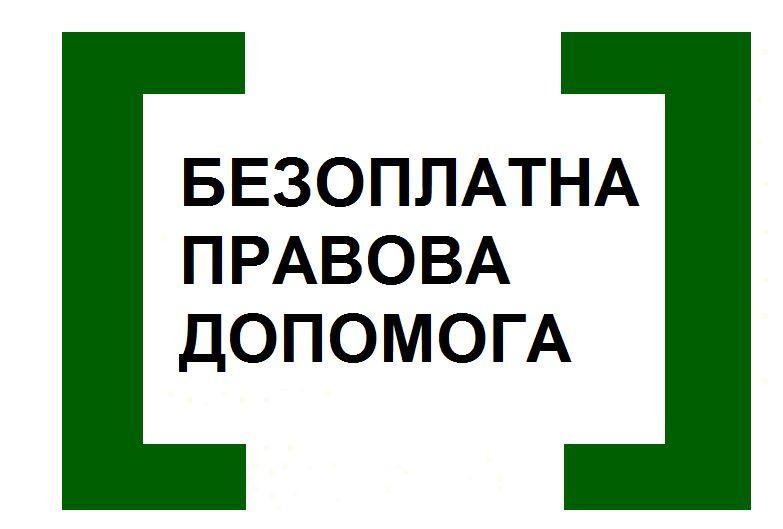 Надання допомоги та захисту постраждалим від домашнього насильства2018 Відповідно до Закону України «Про запобігання та протидію домашньому насильству» запобігання домашньому насильству - система заходів, що здійснюються органами виконавчої влади, органами місцевого самоврядування, підприємствами, установами та організаціями, а також громадянами України, іноземцями та особами без громадянства, які перебувають в Україні на законних підставах, та спрямовані на підвищення рівня обізнаності суспільства щодо форм, причин і наслідків домашнього насильства, формування нетерпимого ставлення до насильницької моделі поведінки у приватних стосунках, небайдужого ставлення до постраждалих осіб, насамперед до постраждалих дітей, викорінення дискримінаційних уявлень про соціальні ролі та обов’язки жінок і чоловіків, а також будь-яких звичаїв і традицій, що на них ґрунтуються. Види насильства:економічне насильство - форма домашнього насильства, що включає умисне позбавлення житла, їжі, одягу, іншого майна, коштів чи документів або можливості користуватися ними, залишення без догляду чи піклування, перешкоджання в отриманні необхідних послуг з лікування чи реабілітації, заборону працювати, примушування до праці, заборону навчатися та інші правопорушення економічного характеру;психологічне насильство - форма домашнього насильства, що включає словесні образи, погрози, у тому числі щодо третіх осіб, приниження, переслідування, залякування, інші діяння, спрямовані на обмеження волевиявлення особи, контроль у репродуктивній сфері, якщо такі дії або бездіяльність викликали у постраждалої особи побоювання за свою безпеку чи безпеку третіх осіб, спричинили емоційну невпевненість, нездатність захистити себе або завдали шкоди психічному здоров’ю особи;сексуальне насильство - форма домашнього насильства, що включає будь-які діяння сексуального характеру, вчинені стосовно повнолітньої особи без її згоди або стосовно дитини незалежно від її згоди, або в присутності дитини, примушування до акту сексуального характеру з третьою особою, а також інші правопорушення проти статевої свободи чи статевої недоторканості особи, у тому числі вчинені стосовно дитини або в її присутності;фізичне насильство - форма домашнього насильства, що включає ляпаси, стусани, штовхання, щипання, шмагання, кусання, а також незаконне позбавлення волі, нанесення побоїв, мордування, заподіяння тілесних ушкоджень різного ступеня тяжкості, залишення в небезпеці, ненадання допомоги особі, яка перебуває в небезпечному для життя стані, заподіяння смерті, вчинення інших правопорушень насильницького характеру.Законодавство про запобігання та протидію домашньому насильству складається з Конституції України, міжнародних договорів, згоду на обов’язковість яких надано Верховною Радою України, Закону України «Про запобігання та протидію домашньому насильству» та інших нормативно-правових актів щодо недопущення насильства.  Дія законодавства про запобігання та протидію домашньому насильству незалежно від факту спільного проживання поширюється на таких осіб:1) подружжя;2) колишнє подружжя;3) наречені;4) мати (батько) або діти одного з подружжя (колишнього подружжя) та інший з подружжя (колишнього подружжя);5) особи, які спільно проживають (проживали) однією сім’єю, але не перебувають (не перебували) у шлюбі між собою, їхні батьки та діти;6) особи, які мають спільну дитину (дітей);7) батьки (мати, батько) і дитина (діти);8) дід (баба) та онук (онука);9) прадід (прабаба) та правнук (правнучка);10) вітчим (мачуха) та пасинок (падчерка);11) рідні брати і сестри;12) інші родичі: дядько (тітка) та племінник (племінниця), двоюрідні брати і сестри, двоюрідний дід (баба) та двоюрідний онук (онука);13) діти подружжя, колишнього подружжя, наречених, осіб, які мають спільну дитину (дітей), які не є спільними або всиновленими;14) опікуни, піклувальники, їхні діти та особи, які перебувають (перебували) під опікою, піклуванням;15) прийомні батьки, батьки-вихователі, патронатні вихователі, їхні діти та прийомні діти, діти-вихованці, діти, які проживають (проживали) в сім’ї патронатного вихователя.Дія законодавства про запобігання та протидію домашньому насильству поширюється також на інших родичів, інших осіб, які пов’язані спільним побутом, мають взаємні права та обов’язки, за умови спільного проживання, а також на суб’єктів, що здійснюють заходи у сфері запобігання та протидії домашньому насильству.  Основні засади запобігання та протидії домашньому насильству1) гарантування постраждалим особам безпеки та основоположних прав і свобод людини і громадянина, зокрема права на життя, свободу та особисту недоторканість, на повагу до приватного та сімейного життя, на справедливий суд, на правову допомогу, з урахуванням практики Європейського суду з прав людини;2) належна увага до кожного факту домашнього насильства під час здійснення заходів у сфері запобігання та протидії домашньому насильству;3) врахування непропорційного впливу домашнього насильства на жінок і чоловіків, дітей та дорослих, дотримання принципу забезпечення рівних прав та можливостей жінок і чоловіків під час здійснення заходів у сфері запобігання та протидії домашньому насильству;4) визнання суспільної небезпеки домашнього насильства та забезпечення нетерпимого ставлення до будь-яких проявів домашнього насильства;5) повага та неупереджене і небайдуже ставлення до постраждалих осіб з боку суб’єктів, що здійснюють заходи у сфері запобігання та протидії домашньому насильству, забезпечення пріоритетності прав, законних інтересів та безпеки постраждалих осіб під час здійснення заходів у сфері запобігання та протидії домашньому насильству;6) конфіденційність інформації про постраждалих осіб та осіб, які повідомили про вчинення домашнього насильства;7) добровільність отримання допомоги постраждалими особами, крім дітей та недієздатних осіб;8) врахування особливих потреб та інтересів постраждалих осіб, зокрема осіб з інвалідністю, вагітних жінок, дітей, недієздатних осіб, осіб похилого віку;9) ефективна взаємодія суб’єктів, що здійснюють заходи у сфері запобігання та протидії домашньому насильству, з громадськими об’єднаннями, неурядовими організаціями, засобами масової інформації та іншими заінтересованими особами.!У разі якщо постраждалою особою є дитина, будь-які дії, що вчиняються щодо неї, базуються на принципах, визначених Конвенцією ООН про права дитини, Конвенцією Ради Європи про захист дітей від сексуальної експлуатації та сексуального насильства, Європейською конвенцією про здійснення прав дітей та законодавчими актами України у сфері захисту прав дитини.! Заходи у сфері запобігання та протидії домашньому насильству здійснюються без дискримінації за будь-якою ознакою.! Звичаї, релігійні переконання, віросповідання, традиції не можуть розглядатися як виправдання будь-яких форм домашнього насильства або бути підставою для звільнення кривдника від відповідальності.  Основними напрямами реалізації державної політики у сфері запобігання та протидії домашньому насильству є:1) запобігання домашньому насильству;2) ефективне реагування на факти домашнього насильства шляхом запровадження механізму взаємодії суб’єктів, що здійснюють заходи у сфері запобігання та протидії домашньому насильству;3) надання допомоги та захисту постраждалим особам, забезпечення відшкодування шкоди, завданої домашнім насильством;4) належне розслідування фактів домашнього насильства, притягнення кривдників до передбаченої законом відповідальності та зміна їхньої поведінки.Надання допомоги та захисту постраждалим особам здійснюється за такими напрямами:1) надання постраждалим особам інформації про їхні права та можливості реалізації таких прав зрозумілою їм мовою або через перекладача чи залучену третю особу, яка володіє мовою, зрозумілою постраждалим особам;2) забезпечення доступу до загальних та спеціалізованих служб підтримки постраждалих осіб для отримання соціальних послуг медичної, соціальної, психологічної допомоги;3) надання у разі потреби тимчасового притулку для безпечного розміщення постраждалих осіб;4) забезпечення постраждалим особам доступу до правосуддя та інших механізмів юридичного захисту, у тому числі шляхом надання безоплатної правової допомоги у порядку, встановленому  Законом України "Про безоплатну правову допомогу";5) утворення цілодобового безоплатного кол-центру з питань запобігання та протидії домашньому насильству, насильству за ознакою статі та насильству стосовно дітей для забезпечення невідкладного реагування на випадки домашнього насильства, надання консультацій щодо всіх форм домашнього насильства, визначених статтею 1 цього Закону, абонентам анонімно або з належним дотриманням правового режиму інформації з обмеженим доступом.*  Під час надання допомоги та захисту постраждалим особам враховуються вік, стан здоров’я, стать, релігійні переконання, етнічне походження, спеціальні потреби таких осіб.*Допомога постраждалим особам надається за місцем звернення.*Надання допомоги постраждалим особам не залежить від звернення таких осіб до правоохоронних органів чи суду, від їх участі у кримінальному або цивільному провадженні.*Питання надання допомоги постраждалим недієздатним особам вирішують їхні опікуни, а якщо опікуни є кривдниками постраждалих осіб або ухиляються від захисту їхніх прав та інтересів, - органи опіки та піклування.*Питання надання допомоги постраждалим дітям вирішують їхні батьки, інші законні представники дитини, а якщо батьки, інші законні представники дитини є кривдниками дитини або ухиляються від захисту прав та інтересів дитини, - органи опіки та піклування, у тому числі за зверненням родичів дитини (баби, діда, повнолітніх брата, сестри), мачухи або вітчима дитини, якщо вони не є кривдниками.Права постраждалих осіб1. Постраждала особа має право на:1) дієвий, ефективний та невідкладний захист в усіх випадках домашнього насильства, недопущення повторних випадків домашнього насильства;2) звернення особисто або через свого представника до суб’єктів, що здійснюють заходи у сфері запобігання та протидії домашньому насильству;3) отримання повної та вичерпної інформації від суб’єктів, що здійснюють заходи у сфері запобігання та протидії домашньому насильству, про свої права і соціальні послуги, медичну, соціальну, психологічну допомогу, якими вона може скористатися;4) безоплатне отримання відповідно до законодавства соціальних послуг, медичної, соціальної та психологічної допомоги відповідно до її потреб;5) безоплатну правову допомогу у порядку, встановленому Законом України "Про безоплатну правову допомогу";6) повагу до честі та гідності, уважне та гуманне ставлення з боку суб’єктів, що здійснюють заходи у сфері запобігання та протидії домашньому насильству;7) конфіденційність інформації особистого характеру, яка стала відома суб’єктам, що здійснюють заходи у сфері запобігання та протидії домашньому насильству, під час роботи з постраждалою особою, та захист персональних даних;8) вибір спеціаліста за статтю (за можливості);9) відшкодування кривдниками завданих матеріальних збитків і шкоди, заподіяної фізичному та психічному здоров’ю, у порядку, визначеному законодавством;10) звернення до правоохоронних органів і суду з метою притягнення кривдників до відповідальності, застосування до них спеціальних заходів щодо протидії домашньому насильству;11) своєчасне отримання інформації про остаточні рішення суду та процесуальні рішення правоохоронних органів, пов’язані з розглядом факту вчинення стосовно неї домашнього насильства, у тому числі пов’язані з ізоляцією кривдника або його звільненням;12) інші права, передбачені законодавством у сфері запобігання та протидії домашньому насильству, а також міжнародними договорами, згоду на обов’язковість яких надано Верховною Радою України.Права постраждалої дитини1. Постраждала дитина має всі права постраждалої особи, реалізація яких забезпечується з урахуванням найкращих інтересів дитини, її віку, статі, стану здоров’я, інтелектуального та фізичного розвитку.Звернення та повідомлення про вчинення домашнього насильства стосовно дітей приймаються і розглядаються згідно з порядком, затвердженим Кабінетом Міністрів України.2. Якщо у зв’язку із вчиненням домашнього насильства стосовно дитини вона не може проживати із своїми батьками, іншими законними представниками, на час подолання причин і наслідків домашнього насильства дитина може бути влаштована до родичів, у сім’ю патронатного вихователя, до центру соціально-психологічної реабілітації дітей, притулку для дітей служб у справах дітей, інших установ для дітей незалежно від форми власності та підпорядкування, в яких створені належні умови для проживання, виховання, навчання та реабілітації дитини відповідно до її потреб.3. Захист прав та інтересів постраждалої дитини, у тому числі звернення до суду, представництво її прав та інтересів у суді, крім батьків та інших законних представників дитини, можуть здійснювати родичі дитини (баба, дід, повнолітні брат, сестра), мачуха або вітчим дитини, якщо вони не є кривдниками дитини, а також орган опіки та піклування.4. Під час розгляду судом та/або органом опіки та піклування спорів щодо участі одного з батьків у вихованні дитини, визначення місця проживання дитини, відібрання дитини, позбавлення та поновлення батьківських прав, побачення з дитиною матері, батька дитини, які позбавлені батьківських прав, відібрання дитини від особи, яка тримає її у себе не на законних підставах або не на основі рішення суду, обов’язково беруться до уваги факти вчинення домашнього насильства стосовно дитини або за її присутності.Національна гаряча лінія із попередження домашнього насильства, торгівлі людьми та гендерної дискримінації   116 123